Приложение N 1к Административному регламентупредоставления муниципальной услуги"Предоставление участка землидля погребения умершего"Блок-схема последовательности действий при предоставлении муниципальной услуги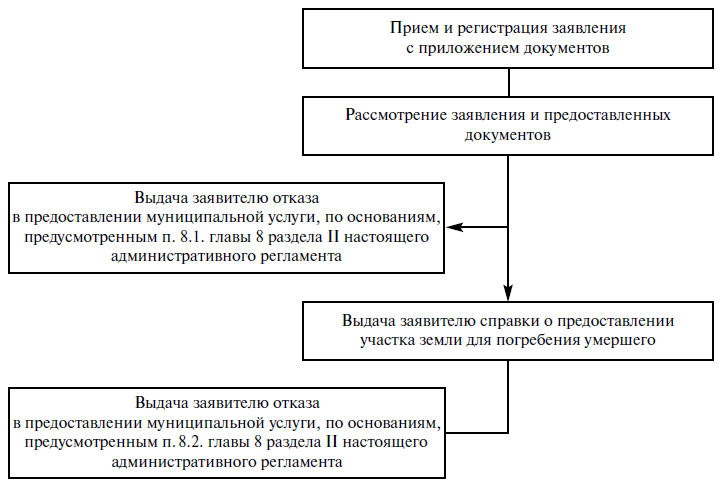 Приложение N 2к Административному регламенту предоставления муниципальной услуги"Предоставление участка земли для погребения умершего"Приложение N 3к Административному регламентупредоставления муниципальной услуги"Предоставление участка землидля погребения умершего"Справка о предоставленииучастка земли для погребения умершегоНа кладбище _____________________________________участок N ________; ряд __________; место __________Ф.И.О. умершего _________________________________________________________________________________Свидетельство о смерти ___________________________________________________________________________В случае подзахороненияФ.И.О. ранее умершего __________________________________________________________________________Ф.И.О. заявителя _______________________________________________________________________________Должность, Ф.И.О., подпись специалиста, ответственного за предоставление муниципальной услуги_____________________________________________________________________________________________________________________________________________Дата___________________________________________